МОЯ ПРОФЕССИЯ ПОВАР       Меня зовут Скоросуева Валентина, я прохожу практику в МБОУ «СОШ №3», и хочу рассказать, как, и какую роль в моем профессиональном становлении сыграла моя наставница  –  Гильмутдинова  Талига Закуановна.       Именно наставник помог мне быстро адаптироваться на предприятии общественного питания.Ее основные качества это: доброта к обучающемуся студенту, желание поделиться своими знаниями, навыками, и опытом. Она помогает не только разобраться с ошибками рецептур, но и дает советы, как их устранить.       С Талигой Закуановной у меня установились хорошие отношения и понимание. С первых дней я узнала о высокой профессиональности мастера, что мы выходцы из одного обучающего филиала, а так же, она показала свои работы, что усилило мою тягу к кулинарии, и к данной профессии.        Мое обучение проходило в столовой, где питались школьники разных возрастов, и основное внимание  было заострено на приготовлении и реализации блюд, особенно с точки зрения санитарных норм, и правил.      План моего обучения состоял так: - «Я начну, ты смотри, подхвати, закончи самостоятельно»;- «Послушай меня внимательно, пригодиться в будущем!»;- «Помоги мне, и это закрепиться в голове»;- «Сделай сама, я подскажу».    Работа с мастером не только помогла мне ускорить обучение с получением основного навыка, но и увидеть на пракционных  занятиях все, что не смогли передать учебники.            Я не буду стоять на месте, я обязательно продолжу обучение, и из-за этого со временем, повысится и мой профессиональный уровень.#мояпрофессия, #профессиональныйвыбор, #Росмолодежь.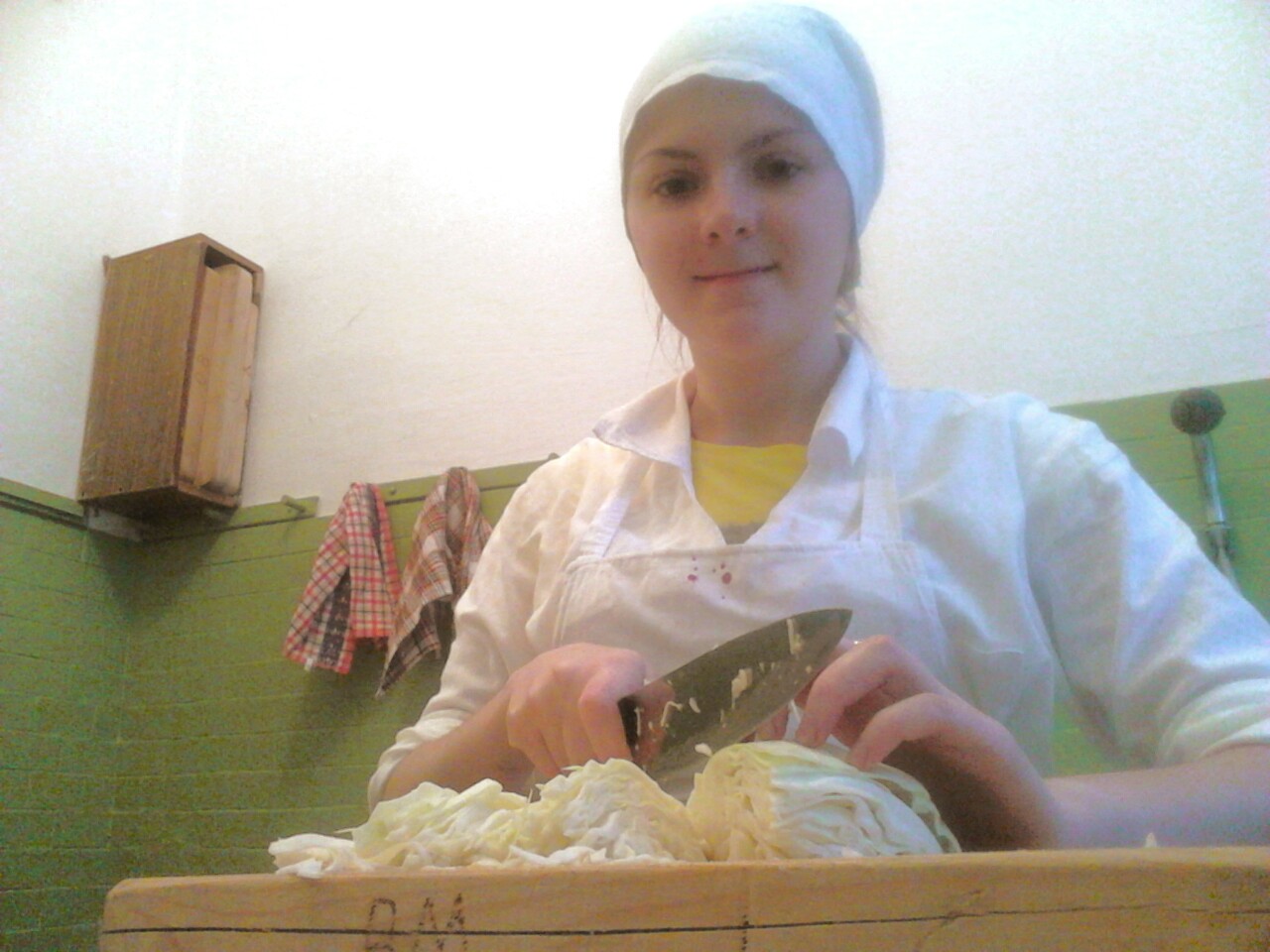 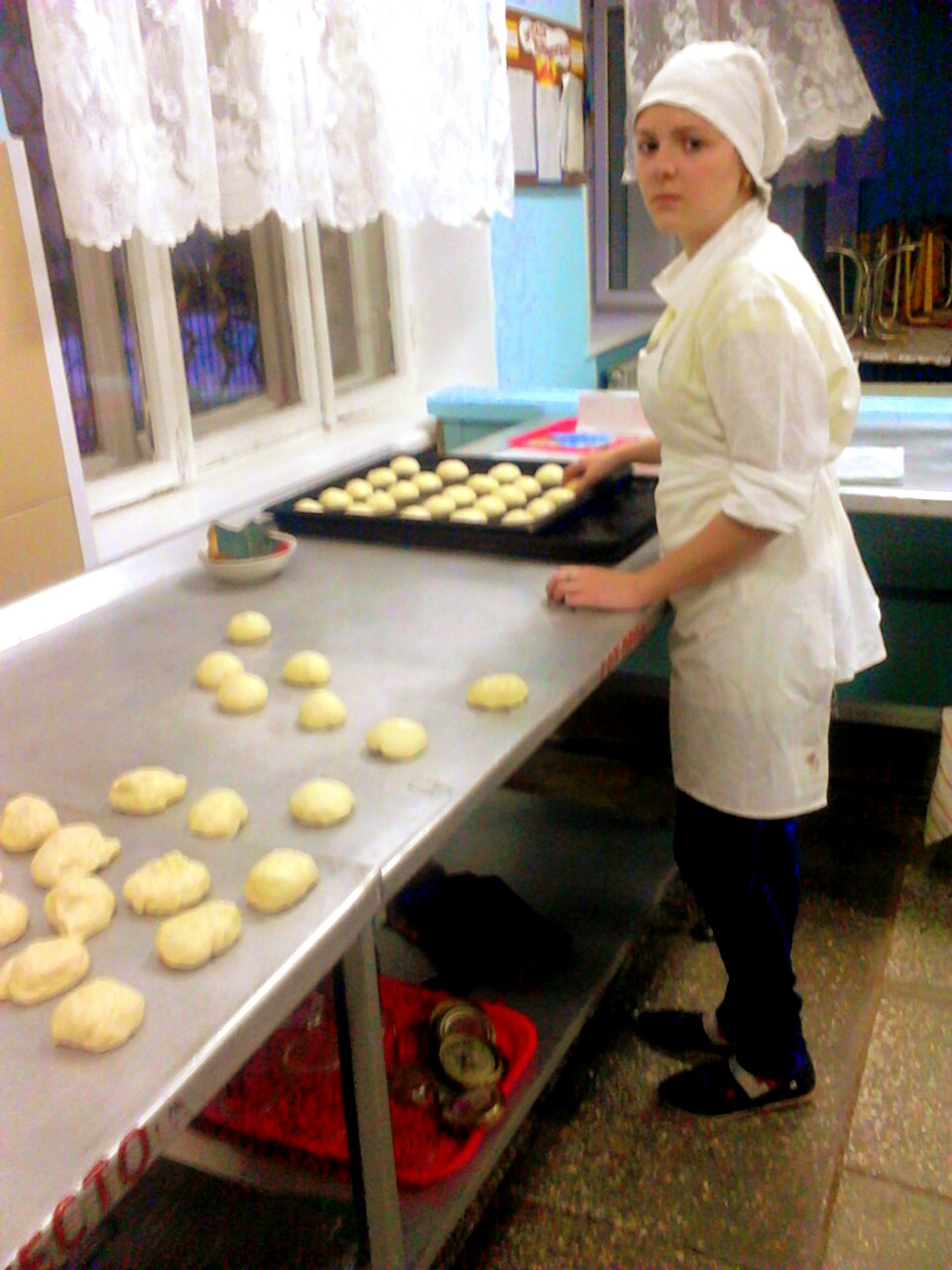 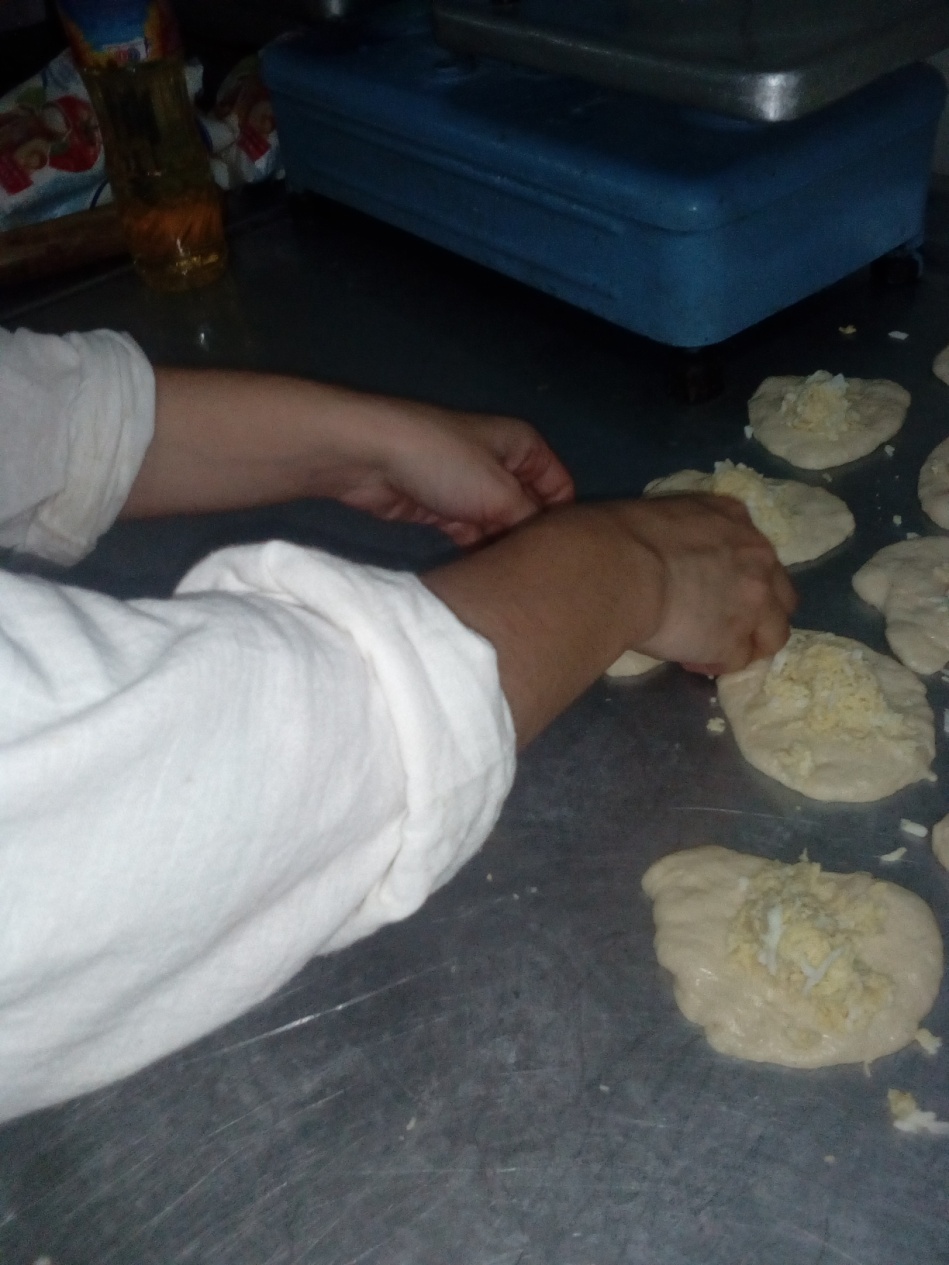 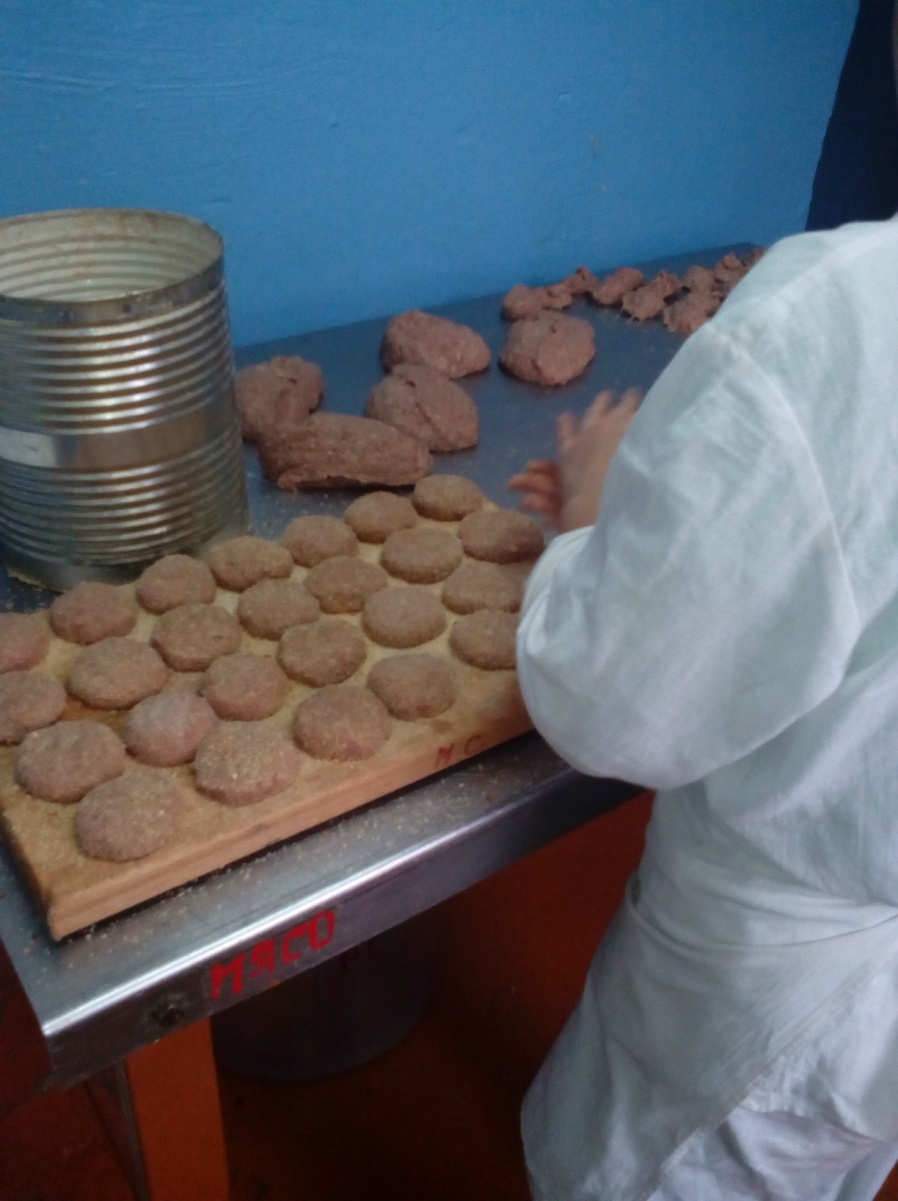 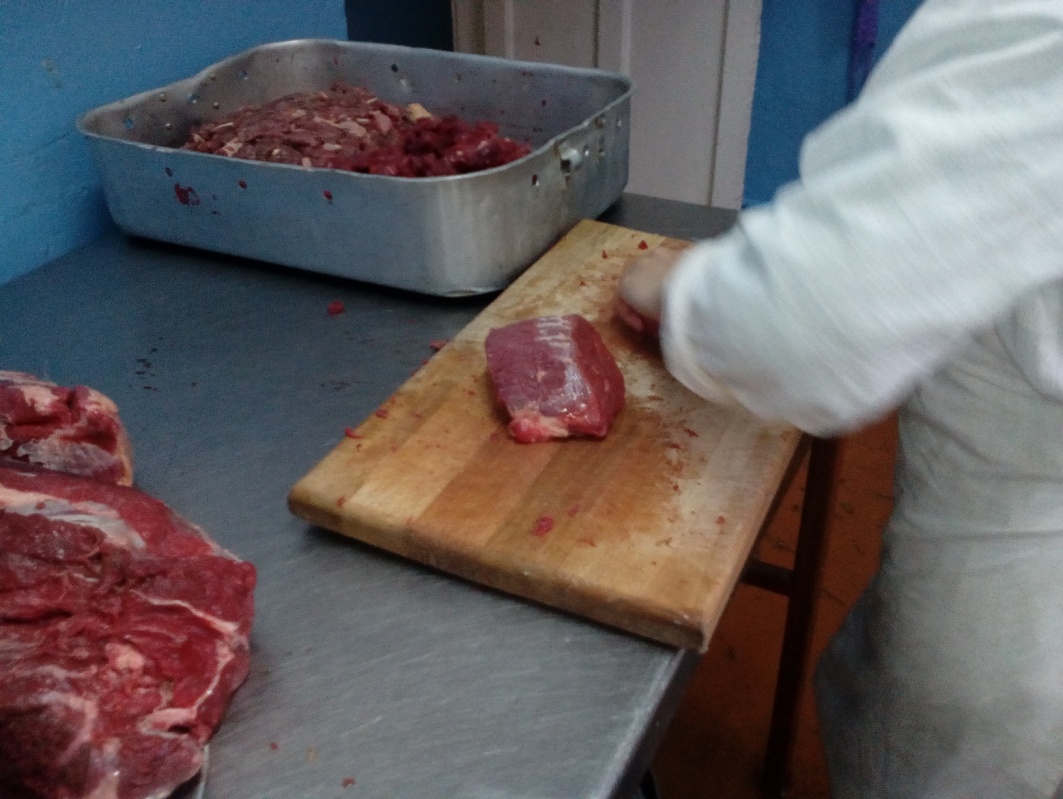 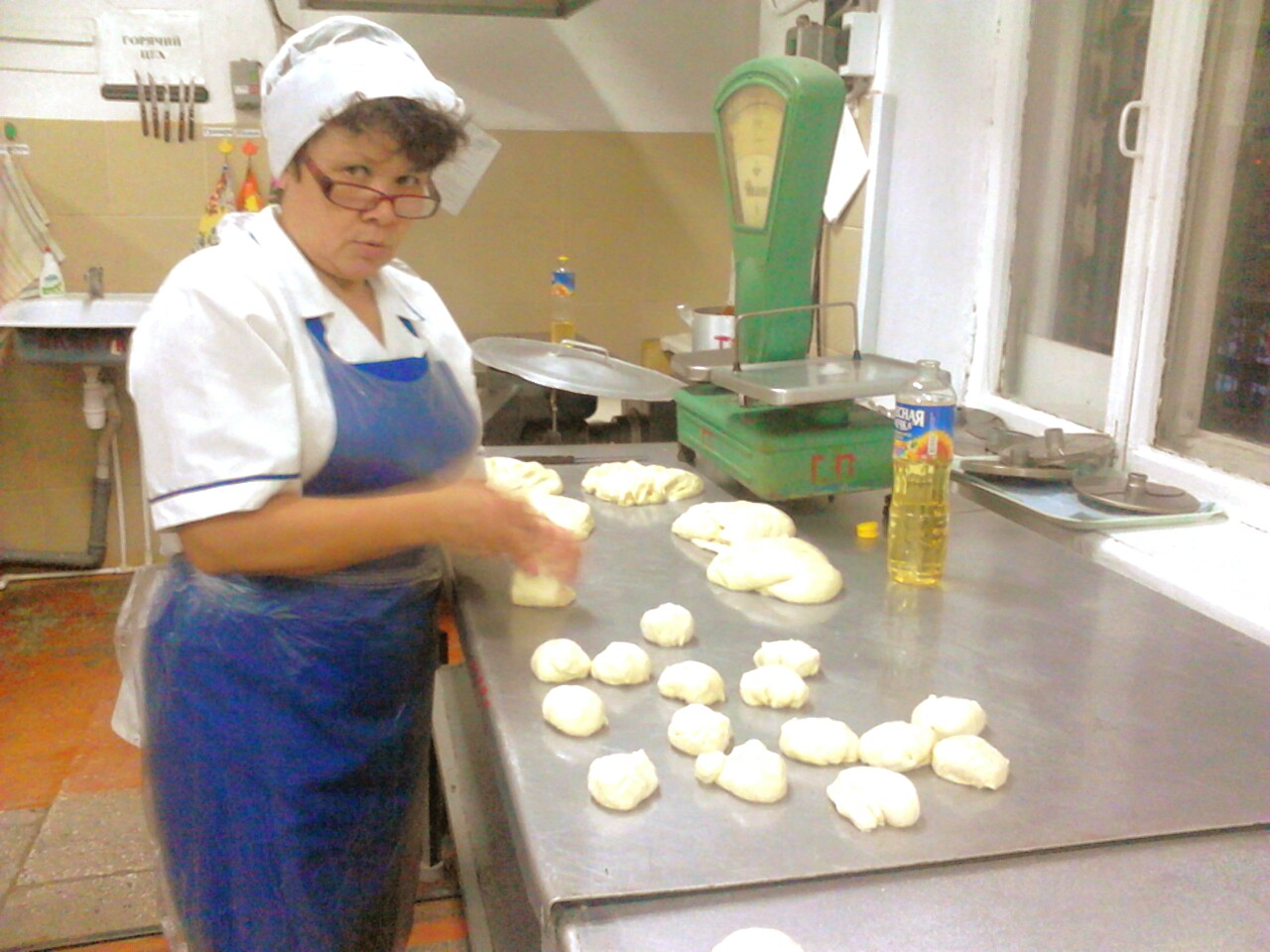 